КЫРГЫЗ РЕСПУБЛИКАСЫНЫНБИЛИМБЕРҮҮЖАНА ИЛИМ МИНИСТРЛИГИОШ МАМЛЕКЕТТИК УНИВЕРСИТЕТИЭЛ АРАЛЫК БИЛИМ БЕРҮҮ ПРОГРАММАЛАРЫ КОЛЛЕДЖИ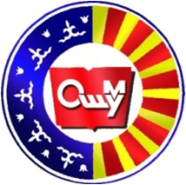 
КОТОРМО ИШИ:англис тили БӨЛҮМҮНҮНПАСПОРТУ   Мазмуну Котормо иши бөлүмүнүн тарыхы        3Бөлүмдүн тарыхы	3Бөлүмдүн миссиясы жана максаттары 	3Бөлүмдүн милдеттери:	3Бөлүмдүн окутуучуларынын милдеттери   4Адистиктер 	5Бөлүмдүн дисциплиналары     5Бөлүмдүн профессордук-окутуучулук курамы	6-7-8Бөлүмдөгү тайпалардын кураторлору       9Бөлүмдүн мүчөлөрүнүн квалификацияларын жогорулатуусу  	10-11                   Котормо иши бөлүмүнүн тарыхы ОшМУнун Окуумуштуулар Кеңешинин чечими менен 28.08.18 жылы ДТМФнын курамында “Котормо иши” бөлүмү болуп ачылган.Кыргыз Республикасынын Билим берүү жана илим министрлигинин  2019-жылдын  26-июлундагы №912\1 буйругунун негизинде, “Котормо иши”  бөлүмү050720 шифры менен орто кесиптик билим берүү программасы катары өз ишин баштаган.Чет тилдер боюнча адистиктерди окутууда илимий деңгээли, иш тажрыйбасы заманбап билим берүүнүн талабына жооп бере турган окутуучулар курамы эмгектенишет.  Бүгүнкү күндө бөлүмдө жогорку квалификациялуу адистерди даярдоодо 25 окутуучу,алардын ичинен 1доцент жана магистранттар үзүрлүү эмгектенүүдө. Улук окуутучулар ,магистрант изденүүчүлөрдүн алды илимий эмгектеринин аягына чыгып келүүдө.Бөлүмдүн миссиясы жана максаттары• ачык билим берүү мейкиндигине кирүү үчүн колледждин маалыматтык-коммуникациялык колдоону өнүктүрүү; - кесиптик орто билим берүүнүн региондук билим берүү түзүмүн өнүктүрүү жана өркүндөтүү; башка жогорку окуу жайлары менен кызматташууну чыңдоо; • окуу-тарбия иштеринин сапатын жана орто кесиптик билим берүүнүн ички маданиятын жогорулатуу; өнөктөштүк, өз ара сый мамилеге негизделген окуучулардын жана мугалимдердин адеп-ахлактык, инсандык өзүн-өзү ишке ашыруусу үчүн жагымдуу чөйрөнү калыптандыруу; колледждин баалуулуктарынын системасы катары орто кесиптик билим берүүнүн корпоративдик маданиятын сактоо жана өнүктүрүү; билим берүүнүн сапатын камсыз кылууда студенттик кеңештин ролун күчөтүү; окуу сабактарынын, маданий, спорттук, студенттик турмуштун эмгек чөйрөлөрүнүн тарбиялык потенциалын кыйла натыйжалуу пайдаланууга; • билим берүү процессинин сапатынын жогорку деңгээлин камсыз кылган орто кесиптик билим берүүнүн сапат менеджмент системасын иштеп чыгуу, киргизүү жана этап-этабы менен аттестациялоо; окуу процессинин сапатын камсыз кылуу жана башкаруу тармагында  колледждин кызматкерлерин үзгүлтүксүз кесиптик даярдоо системасын түзүү.Бөлүмдүн милдеттери:1."Котормо иши:англис тили"бөлүмү  “Котормочу” адистиктери боюнча НКББПнын негизинде студенттерди кесипке сапаттуу даярдоону ишке ашыруу;2. Окуу процессинде заманбап билим берүү стратегиясына негизделген жана мамлекеттик стандарттарда белгиленген бүтүрүүчүлөрдүн компетенцияларын калыптандырууга мүмкүндүе түзгөн окутуунун инновациялык технологияларын пайдалануу жана жайылтуу;3. Мамлекеттик стандарттарга ылайык ар бир билим берүү программасы боюнча НКББПны , болочок адистердин кесиптик компетенттүүлүгүн калыптандырууга мүмкүндүк түзүүчү окуу планындагы кесиптик дисциплинар боюнча окуу - методикалык комплекстерди иштеп чыгуу; 4. Компьютердик тармактык технологияларды , практикалык окутуу жайларын максималдуу пайдалануунун ПО курам жана студенттер үчүн жеткиликтүүлүгүн камсыздоо менен окутуп - үйрөтүүнүн демонстрациялык түрлөрүн өркүндөтүү;5. Практикалардын бардык түрлөрүн сапаттуу уюштуруу жана өткөрүү , практиканын бардык түрлөрүн натыйжалары, натыйжалуулугу жөнүндөгү маалыматтарды топтоо , эсепке алуу менен иштеп чыгуу жана талдоо , практикалардын жыйынтыгында , ушул эле сыяктуу жыйынтыктоочу мамлекеттик аттестацияга даярдыктарында тиешелүү компетенциялардын , окутуунун натыйжаларынын калыптанышын жана анын деңгээлин аныктоо боюнча инструменттерди иштеп чыгуу; 6. Студенттерди тарбиялоонун атуулдук жана руханий - адептүүлүк системасын түзүү менен жаштарды патриоттуулукка гуманизмге , адамзаттык баалуулуктарды урматтоого , улуттар аралык достукка тарбиялоо 7. Орто кесиптик билим берүүнүн негизги программаларын ийгиликтуу өздөштүрүү жана андан кийин бакалавриатта билим алууну улантууга же өз алдынча ишмердүүлүк жүргүзүүгө , ал эми ПО курамга кесиптик квалификацияны өркүндөтүү илимий изилдөө иштери . СИИИни уюштуруу , рейтингдик көрсөткүчтөрдү жогорулатуу максатында ПЦКнын потенциалын максималдуу пайдаланууга мүмкүндүк түзүүчү оптималдуу шарттарды жаратуу;ОшМУнун эл аралык билим берүү программалар колледжинин       окутуучуларынын милдеттери:Котормо иши : англис тили " бөлүмүнүн  окутуучуларына түзүлгөн « Ар бир окутуучудан бир усулдук семинар » атуу проекттин графиги 
. Төмөндө насаатчы болуп бектилген окутуучулар жаш окутуучуларга иш кагаздар боюнча , окутуп тарбиялоо иштери боюнча жардамдашуу, документ уюштуруп , жардам көргөзүшүп, ар бир жаш окутуучуга педагогикалык психологиялык , усулдук жардам көргөзүүгө жооптуу болуп бектилген . ОшМУнун эл аралык билим берүү  программалар колледжинин   окутуучуларынын укуктары: -  Коопсуздуктун чен өлчөмдөрүнө бир кыйла толук жооп берген педагогикалык жактан аныкталган окутуунун методун жана каражаттарын тандоого;-    Колледждин ишмердүүлүгүндөгү маселелерди чечүүгө жана талкуулого катышууга;- Университтеттин окуу жана илимий китепканалардын, эсептөөчү борборлордун, маалымат фонддордун кызматтарынан, ошондой эле социалдык тейлөөчү, дарылоочу башка кызматтарынан пайдаланууга;- Колледждин администрациясынан өзүнүн ишмердүүлүгүндө уюштуруучу жана материалдык–техникалык камсыздоону, ошондой эле өзүнүн кызматтык милдеттерин жана укуктарын аткарууга көмөк көрсөтүүнү талап кылууга;Котормо иши бөлүмүндө окутулуучу дисциплиналар:050720 Чет тили ПЦКсынын ББПсы боюнча                                  Бөлүмдүн профессордук-окутуучулук курамы                                         Бөлүмдөгү тайпалардын кураторлору
                  Бөлүмдүн мүчөлөрүнүн квалификацияларын жогорулатуусу№              Аты-жөнүӨтүлө турган тема    Өгүлүүчү ай 1.Ахунжанова ЖылдызАралык текшерүүТехникалык карта     Октябрь2.Айткулова ЖазгулЖаш окутуучуларга методикалык усулдар     Январь 3.Адиева НурзатТайпа менен иштөө Куратордук папканы толтуруу    Октябрь4.Алмазбекова Элиза" Creative mind is healthy mind”    Февраль5.Аскарбекова СагынгүлБаалоо каражатары      Май6.Аматкулова СыргайымМетодикалык усулдар    Апрель7.Исанова Элмира НКББП     Март8.Темирбаева ЗубаидаOMK, жумушчу пландарды даярдоо   Ноябрь9.Тургунбаева УулкулОкутуунун натыйжалары  Декабрь10.Эркебаева ЖыпараTeaching speaking  Январь№   Устат окутуучу      Шакирт окутуучу1.Ахунжанова Жылдыз   Ормонбекова Канымжан2.Эркебаева Жыпара   Бакытбек к Алия, Абытова Айдана3.Тургунбаева Уулкул  Алымкул к Зуура4.Айткулова Жазгүл  Нурбек к Асалхан, Тагайкул к Элмира5.Темирбаева Зубайда Акимжан кызы Мээрим6.Алмазбекова Элиза Имар кызы Гулдана7.Исанова ЭлмираАхмедова Муслима ,Бекмаматова Гүлазык Практический курс основного иностранного языкаНегизги чет тилинин практикалык курсу Иностранный языкЧет тили Практическая грамматикаПрактикалык грамматикаПрактическая фонетикаПрактикалык фонетикаТеоритическая грамматика5          .Грамматиканын теориясыТеоритическая фонетика6         .Фонетиканын теориясыСтрановедение 7          .Өлкө таануу Основы перевода деловых документовИштик документтерди которуунун негиздериЛексикология            ЛексикологияТеория и практика перевода10.       Котормонун теориясы жана практикасыБизнес английский 11.      Бизнес английскийКомпьютерные технологии в лингвистике12.      Тил илиминдеги компьютердик технологияларОсновы языкознания13.     Тил илиминин негиздериСтилистика14.      СтилистикаРазгаворный речь15.       Баарлашуу кебиППП16 .      Жазма которуунун практикасыПУП17.       Оозеки которуунун практикасыАудированиеУгууПКВИЯЭкинчи чет тилинин практикалык курсуLinguistics in useLinguistics in use№Ф.А.А.Кызматы, 
илимий даражасы, наамыЖОЖ, бүтүргөн жылы,билими,
адистигиЭмгек стаж/пед. стажСыйлыктары, жылы

Ахунжанова Жылдыз ИкрамжановнаКотормо иши бөлүмүнүн башчысы1994-1999-жжОшМУ ДТжМФ Чет тили жана адабияты мугалимиОшМУ  “Юриспуденция”ОшМУ ФОИ Магистратура26/212013-ж ОшМУ нун Ардак грамотасы.2019-жОш мэрини Ардак грамотасы.Эркебаева Жыпар ЧырмашевнаОкутуучу1996- 2002-жж ОшМУ ДТжМФ Чет тили жана адабияты мугалими(Специалист)11Тургунбаева УулкүлЖээнмырзаевнаОкутуучу2000-2005-жжОшМУ ДТжМФ Чет тили жана адабияты мугалими10/7Айткулова Жазгүл Практика жетекчисиОкутуучу2001-2006 ОшМУ ДТжМФ Чет тили жана адабияты мугалими2014-2017 ОшМУ бухгалтер12Исанова ЭлмираМаматкадыровнаОкутуучуОшКУ  Чет тили мугалими(специалист)8-Эгембердиева КундузПЦК жетекчисиОкутуучу2007-2012-жжОшМУ ДТжМФ Чет тили жана адабияты мугалими(специалист)8-Темирбаева Зубайда АрстанбековнаОкутуучу2006-2011-жж ОшМУ ДТжМФ,специалист.2018-2020-жж ОшМУ ФОИ магистратура5-Адиева Нурзат КачыбековнаОкутуучу2015-2019-жж.ОшМУ,  ДТжМФ. Бакалавр, Лингвист.2019-2021-жж.,ФОИ магистратура3-Алмазбекова Элиза  АлмазбековнаОкутуучу2010-2015-жжОшМУ  ДТжМФЧет тили мугалими (специалист)5-Рыскулова Нургул Ыдырысовна ОкутуучуОшМу 1990-1996 ДТжМФ(специалист)Чет тили жана адабияты мугалими25,5-Муратбек кызы АксамайОкутуучуОшМУ  ДТжМФЧет тили мугалими (специалист2-Аматкулова Сыргайым ТуратбековнаОкутуучу 2011-2016- жжОшМУ БиМ2016-2018-жжОшМУ ДТжМФМагистуратура ФОИ5/2-Аскарбекова Сагынгул АскарбековнаОкутуучу 2016-2020-жжОшМУ ДТжМФ (бакалавр)2020-2022-жжОшМУ ДТжМФ(магистратура)         2-Асилбек кызы АйпериОкутуучу2017-2021-жж МУИТ"Лингвистика" (бакалавр)С 2021-2023-жж ОшМУ ФОИ (магистратура)          1--Саткеева Зейнеп ХалдаржановнаОкутуучу2000-2006-жжОГПИ, гуманитардык факультет ( специалист)2019-2021-жжОшМУ ДТжМФ(Магистратура)       10--Алымкул кызы ЗуураОкутуучу2015-2019 ОшМУ Дүйнөлүк тилдер жана маданият факультети (бакалавр)лингвист2019-2021 ОшМУ Дүйнөлүк тилдер жана маданият факультети ФОИ(магистратура)     ---Бакытбек кызы АлияОкутуучу2018-2022-жж БГУ 2022-2024-жж ОшМУПсихология(магистратура)       ---Акимжан кызы МээримОкутуучу2015-2019 ОшМУ ДТжМФ англис или мугалими(бакалавр)2019-2021 ОшМУ ДТжМФ ФОИ (магистратура)    2--Абытова Айдана СражидиновнаОкутуучу2016-2020-жж Дүйнөлүк тилдер жана маданият факультети(бакалавр)Англис тили мугалими2020-2022-Дуйнолук тилдер жана маданият факультети (магистратура)      2--Ахмедова МуслимаОкутуучу2016-2020 ОшМУ Дүйнөлүк тилдер жана маданият факультети( бакалавр)англис тили мугалими     ---Имар кызы ГулданаОкутуучу2015-2019 ОшМУ Дуйнөлүк тилдер жана маданият факультети( бакалавр)лингвист2021-2023-Дүйнөлүк тилдер жана маданият факультети (магистратура)чет тили мугалими      2--Тагайкул кызы ЭлмираОкутуучу2015-2020 ОшМУ Дуйнөлүк тилдер жана маданият факультети( бакалавр)лингвист   ---Бекмаматова Гүлазык БекмаматовнаОкутуучу2016-2020 Дуйнөлүк тилдер жана маданият факультети(бакалавр)2020-2022-Дүйнөлүк тилдер жана маданият факультети (магистратура         --- Нурбек кызы    АсалканОкутуучуНурбек кызы Асалкан 2018-2022 ОшМУ Дүйнөлүк тилдер жана маданият факультети (бакалавр)2022-2024-жж Дүйнөлүк тилдер жана маданият факультети ФОИ(магистратура)  ---Алпаизов МарленОкутуучу2018-2022-жжОшМУ. Дүйнөлүк тилдер жана маданият факультети (бакалавр)англис тили мугалими---№          Кураторлор                      Группалар     Тел.номери№           1-курс 9 база           1-курс 9 база           1-курс 9 база1.     Айткулова Жазгул  ПДс9-1-22       07029456412.     Азимова Мадина  ПДс9-2-22       07792140763.     Адиева Нурзат  ПДс9-3-22           07770207974.     Нурбек кызы Асалкан  ПДс9-4-22            0551900292     5.     Алымкул кызы Зуура   ПДс9-5-22            07049575626.     Бакытбек кызы Алия  ПДс9-6-22       07045133637.    Сатикеева Зейнеп  ПДс9-7-22      07733337788.   Коңурбай кызы Канымбү ПДс9-8-22      05545435309.  Зиябидин кызы Айданек ПДс9-9-22      070694416910.  Акимжан кызы Мээрим ПДс9-10-22      0772481000                 1-курс 11 база                 1-курс 11 база                 1-курс 11 база                 1-курс 11 база11.Давлятова БарчынПДс -1-22      0772137553 12. Имар кызы Гүлдана ПДс- 2-22      070713867713. Ахунжанова Жылдыз ПДс-3-22       077032320614. Муратбек кызы Аксаамай ПДс-4-22      0779723700             2-курс 9 база             2-курс 9 база             2-курс 9 база             2-курс 9 база15.Адиева Нурзат ПДс9-1-21     077702079716.Исанова Элмира ПДс9-2-21     070342004217.Аматкулова Сыргайым ПДс- 9-3-21    055190029218.Эркебаева Жыпара ПДс- 9-5-21    0556222846            3-курс 9 база            3-курс 9 база            3-курс 9 база            3-курс 9 база20. Ахунжанова Жылдыз ПДс9-1-20    077032320621. Аскарбекова Сагынгүл ПДс9-2-20    0702945641      22. Тургунбаева Уулкүл ПДс9-3-20    022275760623.Муратбек кызы Аксаамай ПДс9-4-2007797237001Ахунжанова Ж.И.1) Инновационные пути развития педагогического мастерства в образовательных организациях (36 часов).Прошла обучающий семинар по повышению квалификации. 2) For attending a 72hours, Professional language Teacher training.3) ОшМУнун “Педагогдук билимин өркүндөтүү”курсунда окуп,4)For satisfactory completion of the training program for Teachers of Chinese as a foreign language ZJNU5)Прослушала тренинг Формирование результатов обучения и их роль в построении учебного процесса. Ednet6)For attending 36 hours of continuing professional development intensive sessions.Tesol2Эгембердиева К.ЗFor attending 36 hours of continuing professional development intensive sessions.Tesol 3Эркебаева Ж.ЧFor attending 24hours “Professional language teacher training”. In recognition of her successful completion of  72 hours course of Academic English on “Professional Development”.Academka.For attending 36 hours of continuing professional development intensive sessions.Tesol4Тургунбаева У.Ж1)Oxford university press- has participated in Oxford Professional Development Training: “Oxford Teaching and learning Online for Tertiary teachers2)Has completed a 24-hours course on Communicative Methods of Teaching3)University of Central Asia- For 36 hours of participation in a Bureau of Education and Cultural Affairs open Massive open online course(MOOC)4)“Кесиптик билим берүүдө компетенттүүлүк мамилеге ылайык окуу-методикалык документтерди иштеп чыгуу жана технологияларды пайдалануу” тренинг семинарына катышкандыгын тастыктайт.(36 саат)5Айткулова Ж.Н.1)Has completed the practical course Developing  Basic Practical Classroom Skills in Teaching English.2) Has completed  the practical course Teaching Young Leaners in Creative Ways.3) Has completed the practical course Develop More Practical Classroom Skills in Teaching English.   Jannat-Bilim4)Has participated in Oxford Professional Development Training: “ Developing Reading and Writing strategies for IELTS”  EDUpress5)прослушала тренинг Формирование результатов обучения и их роль в построении учебного процесса.       Ednet.6)Квалификацияны жогорулатуу Инситутунда Электрондык билим берүү технологиясын ишке ашыруунун заманбап каражаттары жана кызматтары багытында 72 саат көлөмүндө окуу курсунан өткөндүгүн тастыктайт.6Темирбаева З.А.For attending 36 hours of continuing professional development intensive sessions.  Tesol7Исанова Э.М.Has participated in Oxford Professional Development Training: “ Developing Reading and Writing strategies for IELTS”  Квалификацияны жогорулатуу Инситутунда Электрондык билим берүү технологиясын ишке ашыруунун заманбап каражаттары жана кызматтары багытында 72 саат көлөмүндө окуу курсунан өткөндүгүн тастыктайт.8Аматкулова С.Т.Квалификацияны жогорулатуу Инситутунда Электрондык билим берүү технологиясын ишке ашыруунун заманбап каражаттары жана кызматтары багытында 72 саат көлөмүндө окуу курсунан өткөндүгүн тастыктайт.For attending 36 hours of continuing professional development intensive sessions.  Tesol9Алмазбекова Э.А.Квалификацияны жогорулатуу Инситутунда Электрондык билим берүү технологиясын ишке ашыруунун заманбап каражаттары жана кызматтары багытында 72 саат көлөмүндө окуу курсунан өткөндүгүн тастыктайт.For attending 36 hours of continuing professional development intensive sessions.  Tesol10Муратбек кызы А1)For attending 36 hours of Basic communicative methodology courseTesol2)  Has completed  the training Teaching Young Leaners in Creative Ways.Jannat-Bilim11Рыскулова Н.For completing  32hours of practical training- Professional language teacher training.STEAM Mugalim долбоорунун алкагында уюштурулган тренингдерге активдүү катышкандыгы үчүн жана Khan Academy Kyrgyz платформасын окутуу процессинде колдонгондугу үчүн12Алымкул кызы Зуура-13Аскарбекова Сагынгул АскарбековнаПрошла обучения в онлайн-тренинге на тему: “Методика преподования английского языка”. 48ч.14Бакытбек кызы Алия-15Акимжан кызы Мээрим-16Саткеева Зейнеп ХалдаржановнаМодульная технология обучения курс повышения квалификации по программе. Общественное объединениеОбразовательный бизнес курс повышения квалификации по программе.Общественное объединение17Имар кызы Гулдана-18Нурбек кызы Асалкан-19Абытова Айдана Сражидиновна«Современные методы преподавания интересных занятий» 36часов20Ахмедова Муслимахон Аббасовна-21Тагайкул кызы Элмира-22Бекмаматова Гулазык БекмаматовнаHas participated in Oxford Professional Development Training: “ Developing Reading and Writing strategies for IELTS”  EDUpressКвалификацияны жогорулатуу Инситутунда Электрондык билим берүү технологиясын ишке ашыруунун заманбап каражаттары жана кызматтары багытында 72 саат көлөмүндө окуу курсунан өткөндүгүн тастыктайтFor attending 36 hours of Basic communicative methodology courseTesol23Асилбек кызы Айпери-24Алпаизов Марлен Нурланбекович-25Ормонбекова Канымжан-26Адиева Нурзат КачыбековнаHas participated in Oxford Professional Development Training: “ Developing Reading and Writing strategies for IELTS”  EDUpress1)Квалификацияны жогорулатуу Инситутунда Электрондык билим берүү технологиясын ишке ашыруунун заманбап каражаттары жана кызматтары багытында 72 саат көлөмүндө окуу курсунан өткөндүгүн тастыктайт.For attending 36 hours of Basic communicative methodology courseTesol